Publicado en España el 07/03/2024 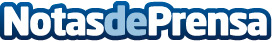 Hidrocarburos y energía verde: Ignacio Purcell Mena, innovando desde España para el mundoIgnacio Purcell Mena, lidera la revolución energética, hacia una era más verde y sostenible, combinando tradición empresarial con innovación ambientalDatos de contacto:Ignacio Purcell MenaIgnacio Purcell Mena+34 876 09 12 19Nota de prensa publicada en: https://www.notasdeprensa.es/hidrocarburos-y-energia-verde-ignacio-purcell Categorias: Internacional Nacional Finanzas Ecología Emprendedores Sostenibilidad Sector Energético http://www.notasdeprensa.es